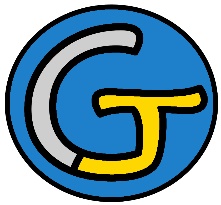 Rallye Lecture Cycle 3Ma mère est une sorcière 2Agnès Bertron-Martin (éditions Lire C’est Partir)Ma mère est une sorcière 2Agnès Bertron-Martin (éditions Lire C’est Partir)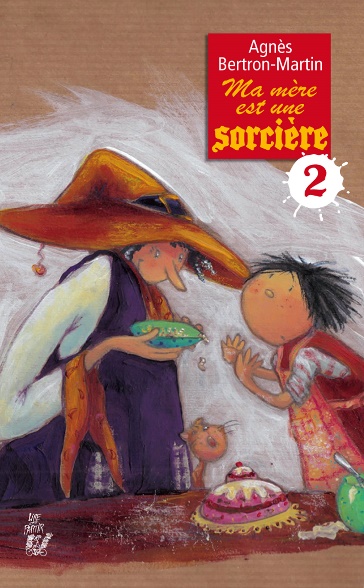 L’anniversaireL’anniversaireLa bibliothèque1 - Quand Pirella lui parle de son anniversaire, qui sa mère veut-elle inviter ?	a) Les voisins.	b) Les copines de Pirella.	c) Ses copines à elle.1 - Quand Pirella lui parle de son anniversaire, qui sa mère veut-elle inviter ?	a) Les voisins.	b) Les copines de Pirella.	c) Ses copines à elle.6 - Pourquoi la mère de Pirella est-elle mécontente du livre emprunté par Pirella ?	a) Car les mots sont écrits trop petit.	b) Car il parle d’une méchante sorcière.	c) Car Pirella l’a déjà lu trois fois.2 - Comment s’appelle la maîtresse de Pirella ?	a) Elle s’appelle Melle Doudou.	b) Elle s’appelle Melle Yoyo.	c) Elle s’appelle Melle Popo.2 - Comment s’appelle la maîtresse de Pirella ?	a) Elle s’appelle Melle Doudou.	b) Elle s’appelle Melle Yoyo.	c) Elle s’appelle Melle Popo.7 - Qui est la bibliothécaire ?	a) La mère d’Alix.	b) La mère de la maîtresse.	c) La tante de Pirella.3 - Que boivent les invités pendant l’anniversaire ?	a) Ils boivent de la limonade.	b) Ils boivent du jus d’orange.	c) Ils boivent de la citronnade.3 - Que boivent les invités pendant l’anniversaire ?	a) Ils boivent de la limonade.	b) Ils boivent du jus d’orange.	c) Ils boivent de la citronnade.8 - Que fait la mère de Pirella des livres qui parlent de sorcières ?	a) Elle les efface.	b) Elle les brûle.	c) Elle les cache.4 - Quel animal la mère de Pirella a-t-elle endormi pour éviter les problèmes ?	a) Elle a endormi un crocodile.	b) Elle a endormi un crapaud.	c) Elle a endormi un chat.4 - Quel animal la mère de Pirella a-t-elle endormi pour éviter les problèmes ?	a) Elle a endormi un crocodile.	b) Elle a endormi un crapaud.	c) Elle a endormi un chat.9 - En quoi Pirella et sa mère se transforment-elles pour pouvoir entrer la nuit dans la bibliothèque ?	a) En chauve-souris.	b) En chat. 	c) En souris.5 - En tombant du balai, où la maîtresse de Pirella atterrit-elle ?	a) Dans un arbre.	b) Dans une mare.	c) Dans la cheminée.5 - En tombant du balai, où la maîtresse de Pirella atterrit-elle ?	a) Dans un arbre.	b) Dans une mare.	c) Dans la cheminée.10 - Qui surprend Pirella et sa mère en pleine nuit dans la bibliothèque ?	a) C’est un policier.	b) C’est la maîtresse.	c) C’est la bibliothécaire.Rallye Lecture Cycle 3Rallye Lecture Cycle 3Rallye Lecture Cycle 3Rallye Lecture Cycle 3Rallye Lecture Cycle 3Ma mère est une sorcière 2Agnès Bertron-Martin (éditions Lire C’est Partir)Ma mère est une sorcière 2Agnès Bertron-Martin (éditions Lire C’est Partir)Ma mère est une sorcière 2Agnès Bertron-Martin (éditions Lire C’est Partir)Ma mère est une sorcière 2Agnès Bertron-Martin (éditions Lire C’est Partir)Ma mère est une sorcière 2Agnès Bertron-Martin (éditions Lire C’est Partir)Ma mère est une sorcière 2Agnès Bertron-Martin (éditions Lire C’est Partir)Ma mère est une sorcière 2Agnès Bertron-Martin (éditions Lire C’est Partir)Ma mère est une sorcière 2Agnès Bertron-Martin (éditions Lire C’est Partir)CORRECTIONCORRECTIONCORRECTIONCORRECTIONCORRECTION1 - Quand Pirella lui parle de son anniversaire, qui sa mère veut-elle inviter ?c) Ses copines à elle.1 - Quand Pirella lui parle de son anniversaire, qui sa mère veut-elle inviter ?c) Ses copines à elle.1 - Quand Pirella lui parle de son anniversaire, qui sa mère veut-elle inviter ?c) Ses copines à elle.1 - Quand Pirella lui parle de son anniversaire, qui sa mère veut-elle inviter ?c) Ses copines à elle.1 - Quand Pirella lui parle de son anniversaire, qui sa mère veut-elle inviter ?c) Ses copines à elle.1 - Quand Pirella lui parle de son anniversaire, qui sa mère veut-elle inviter ?c) Ses copines à elle.1 - Quand Pirella lui parle de son anniversaire, qui sa mère veut-elle inviter ?c) Ses copines à elle.6 - Pourquoi la mère de Pirella est-elle mécontente du livre emprunté par Pirella ?b) Car il parle d’une méchante sorcière.6 - Pourquoi la mère de Pirella est-elle mécontente du livre emprunté par Pirella ?b) Car il parle d’une méchante sorcière.6 - Pourquoi la mère de Pirella est-elle mécontente du livre emprunté par Pirella ?b) Car il parle d’une méchante sorcière.6 - Pourquoi la mère de Pirella est-elle mécontente du livre emprunté par Pirella ?b) Car il parle d’une méchante sorcière.6 - Pourquoi la mère de Pirella est-elle mécontente du livre emprunté par Pirella ?b) Car il parle d’une méchante sorcière.6 - Pourquoi la mère de Pirella est-elle mécontente du livre emprunté par Pirella ?b) Car il parle d’une méchante sorcière.2 - Comment s’appelle la maîtresse de Pirella ?b) Elle s’appelle Melle Yoyo.2 - Comment s’appelle la maîtresse de Pirella ?b) Elle s’appelle Melle Yoyo.2 - Comment s’appelle la maîtresse de Pirella ?b) Elle s’appelle Melle Yoyo.2 - Comment s’appelle la maîtresse de Pirella ?b) Elle s’appelle Melle Yoyo.2 - Comment s’appelle la maîtresse de Pirella ?b) Elle s’appelle Melle Yoyo.2 - Comment s’appelle la maîtresse de Pirella ?b) Elle s’appelle Melle Yoyo.2 - Comment s’appelle la maîtresse de Pirella ?b) Elle s’appelle Melle Yoyo.7 - Qui est la bibliothécaire ?a) La mère d’Alix.7 - Qui est la bibliothécaire ?a) La mère d’Alix.7 - Qui est la bibliothécaire ?a) La mère d’Alix.7 - Qui est la bibliothécaire ?a) La mère d’Alix.7 - Qui est la bibliothécaire ?a) La mère d’Alix.7 - Qui est la bibliothécaire ?a) La mère d’Alix.3 - Que boivent les invités pendant l’anniversaire ?a) Ils boivent de la limonade.3 - Que boivent les invités pendant l’anniversaire ?a) Ils boivent de la limonade.3 - Que boivent les invités pendant l’anniversaire ?a) Ils boivent de la limonade.3 - Que boivent les invités pendant l’anniversaire ?a) Ils boivent de la limonade.3 - Que boivent les invités pendant l’anniversaire ?a) Ils boivent de la limonade.3 - Que boivent les invités pendant l’anniversaire ?a) Ils boivent de la limonade.3 - Que boivent les invités pendant l’anniversaire ?a) Ils boivent de la limonade.8 - Que fait la mère de Pirella des livres qui parlent de sorcières ?a) Elle les efface.8 - Que fait la mère de Pirella des livres qui parlent de sorcières ?a) Elle les efface.8 - Que fait la mère de Pirella des livres qui parlent de sorcières ?a) Elle les efface.8 - Que fait la mère de Pirella des livres qui parlent de sorcières ?a) Elle les efface.8 - Que fait la mère de Pirella des livres qui parlent de sorcières ?a) Elle les efface.8 - Que fait la mère de Pirella des livres qui parlent de sorcières ?a) Elle les efface.4 - Quel animal la mère de Pirella a-t-elle endormi pour éviter les problèmes ?c) Elle a endormi un chat.4 - Quel animal la mère de Pirella a-t-elle endormi pour éviter les problèmes ?c) Elle a endormi un chat.4 - Quel animal la mère de Pirella a-t-elle endormi pour éviter les problèmes ?c) Elle a endormi un chat.4 - Quel animal la mère de Pirella a-t-elle endormi pour éviter les problèmes ?c) Elle a endormi un chat.4 - Quel animal la mère de Pirella a-t-elle endormi pour éviter les problèmes ?c) Elle a endormi un chat.4 - Quel animal la mère de Pirella a-t-elle endormi pour éviter les problèmes ?c) Elle a endormi un chat.4 - Quel animal la mère de Pirella a-t-elle endormi pour éviter les problèmes ?c) Elle a endormi un chat.9 - En quoi Pirella et sa mère se transforment-elles pour pouvoir entrer la nuit dans la bibliothèque ?c) En souris.9 - En quoi Pirella et sa mère se transforment-elles pour pouvoir entrer la nuit dans la bibliothèque ?c) En souris.9 - En quoi Pirella et sa mère se transforment-elles pour pouvoir entrer la nuit dans la bibliothèque ?c) En souris.9 - En quoi Pirella et sa mère se transforment-elles pour pouvoir entrer la nuit dans la bibliothèque ?c) En souris.9 - En quoi Pirella et sa mère se transforment-elles pour pouvoir entrer la nuit dans la bibliothèque ?c) En souris.9 - En quoi Pirella et sa mère se transforment-elles pour pouvoir entrer la nuit dans la bibliothèque ?c) En souris.5 - En tombant du balai, où la maîtresse de Pirella atterrit-elle ?b) Dans une mare.5 - En tombant du balai, où la maîtresse de Pirella atterrit-elle ?b) Dans une mare.5 - En tombant du balai, où la maîtresse de Pirella atterrit-elle ?b) Dans une mare.5 - En tombant du balai, où la maîtresse de Pirella atterrit-elle ?b) Dans une mare.5 - En tombant du balai, où la maîtresse de Pirella atterrit-elle ?b) Dans une mare.5 - En tombant du balai, où la maîtresse de Pirella atterrit-elle ?b) Dans une mare.5 - En tombant du balai, où la maîtresse de Pirella atterrit-elle ?b) Dans une mare.10 - Qui surprend Pirella et sa mère en pleine nuit dans la bibliothèque ?c) C’est la bibliothécaire.10 - Qui surprend Pirella et sa mère en pleine nuit dans la bibliothèque ?c) C’est la bibliothécaire.10 - Qui surprend Pirella et sa mère en pleine nuit dans la bibliothèque ?c) C’est la bibliothécaire.10 - Qui surprend Pirella et sa mère en pleine nuit dans la bibliothèque ?c) C’est la bibliothécaire.10 - Qui surprend Pirella et sa mère en pleine nuit dans la bibliothèque ?c) C’est la bibliothécaire.10 - Qui surprend Pirella et sa mère en pleine nuit dans la bibliothèque ?c) C’est la bibliothécaire.Question1234455678910Points111111111111